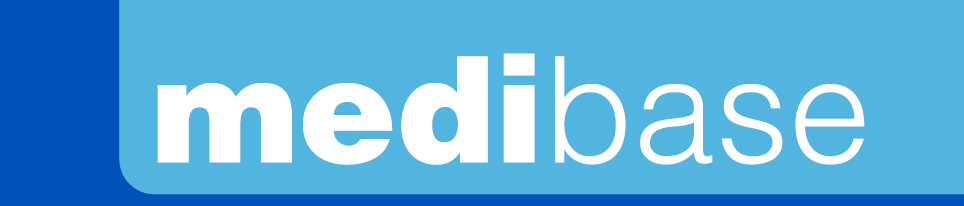 Version 2.0							Date: 15/11/2022 fait par RGDésignation Coussins thermiques Référence(s)Visuel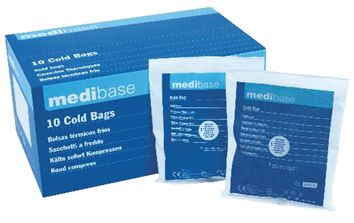 Description Coussins thermiques soulageant la douleur des patients et évitant les gonflements.Caractéristiques et Données techniquesFacile d’utilisation : une simple pression au centre du coussin permet d’atteindre une température jusqu’à -4°C pendant une durée de 30 minutes.Facile à stocker : se conserve à température ambiante.Disponible en 2 modèles : non-tissé et plastique.Packaging Boîte de 10 coussins thermiques.Durée de vie 60 moisInformations légales Classe : IIA.Marquage CE 0546. Organisme notifié : CERTICHIM.Fabricant : Dispotech